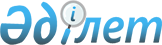 Об утверждении Типовых правил проведения текущего контроля успеваемости, промежуточной и итоговой аттестации обучающихся для организаций среднего, технического и профессионального, послесреднего образованияПриказ Министра образования и науки Республики Казахстан от 18 марта 2008 года № 125. Зарегистрирован в Министерстве юстиции Республики Казахстан 21 апреля 2008 года № 5191.
      Сноска. Заголовок в редакции приказа Министра образования и науки РК от 25.09.2018 № 494 (вводится в действие по истечении десяти календарных дней после дня его первого официального опубликования).
      В соответствии с подпунктом 19 статьи 5 Закона Республики Казахстан от 27 июля 2007 года "Об образовании" ПРИКАЗЫВАЮ:
      1. Утвердить прилагаемые:
      1) Типовые правила проведения текущего контроля успеваемости, промежуточной и итоговой аттестации обучающихся в организациях образования, реализующих общеобразовательные учебные программы начального, основного среднего, общего среднего образования, согласно приложению 1 к настоящему приказу;
      2) Типовые правила проведения текущего контроля успеваемости, промежуточной итоговой аттестации обучающихся в организациях технического и профессионального, послесреднего образования, согласно приложению 2 к настоящему приказу;
      3) исключен приказом Министра образования и науки РК от 25.09.2018 № 494 (вводится в действие по истечении десяти календарных дней после дня его первого официального опубликования).

      Сноска. Пункт 1 в редакции приказа Министра образования и науки РК от 04.04.2012 № 142 (вводится в действие по истечении десяти календарных дней после его первого официального опубликования); внесены изменения на казахском языке, текст на русском языке не меняется приказом Министра образования и науки РК от 30.01.2017 № 36 (вводится в действие по истечении десяти календарных дней после дня его первого официального опубликования); от 25.09.2018 № 494 (вводится в действие по истечении десяти календарных дней после дня его первого официального опубликования).


      2. Департаменту высшего и послевузовского образования (Омирбаеву С.М.): 
      1) обеспечить в установленном порядке государственную регистрацию настоящего приказа в Министерстве юстиции Республики Казахстан;
      2) после прохождения государственной регистрации опубликовать настоящий приказ в средствах массовой информации.
      3. Признать утратившим силу приказ Министра образования и науки Республики Казахстан от 7 сентября 2006 года N 481 "Об утверждении Правил проведения текущего контроля успеваемости, промежуточной и итоговой государственной аттестации обучающихся в организациях образования" (зарегистрированный в Реестре государственной регистрации нормативных правовых актов за N 4394). 
      4. Контроль за исполнением настоящего приказа возложить на вице-министра Шамшидинову К.Н. 
      5. Настоящий приказ вводится в действие по истечении десяти календарных дней после дня их первого официального опубликования. 
      Сноска. Правый верхний угол в редакции приказа Министра образования и науки РК от 25.09.2018 № 494 (вводится в действие по истечении десяти календарных дней после дня его первого официального опубликования). Типовые правила проведения текущего контроля успеваемости, промежуточной и итоговой аттестации обучающихся в организациях образования, реализующих общеобразовательные учебные программы начального, основного среднего, общего среднего образования
      Сноска. Типовые правила в редакции приказа Министра образования и науки РК от 06.06.2017 № 265 (порядок введения в действие см. п.4); с изменением, внесенным приказом Министра образования и науки РК от 14.06.2018 № 272 (вводится в действие по истечении десяти календарных дней после дня его первого официального опубликования). Глава 1. Общие положения
      1. Настоящие Типовые правила проведения текущего контроля успеваемости, промежуточной и итоговой аттестации обучающихся в организациях образования, реализующих общеобразовательные учебные программы начального, основного среднего, общего среднего образования  (далее - Правила) разработаны в соответствии с подпунктом 19) статьи 5  Закона Республики Казахстан от 27 июля 2007 года "Об образовании" и определяют порядок проведения текущего контроля успеваемости, промежуточной и итоговой аттестации обучающихся, независимо от форм собственности и ведомственной подчиненности.
      2. В настоящих Правилах используются следующие определения:
      1) оценивание – процесс соотнесения реально достигнутых обучающимися результатов обучения с ожидаемыми результатами обучения на основе выработанных критериев;
      2) критерии оценивания – признаки, на основании которых производится оценка учебных достижений обучающихся;
      3) текущий контроль успеваемости обучающихся – это систематическая проверка знаний обучающихся, проводимая педагогом на текущих занятиях, в соответствии с общеобразовательной учебной программой;
      4) промежуточная аттестация обучающихся – процедура, проводимая с целью оценки качества освоения обучающимися содержания части или всего объема одной учебной дисциплины после завершения ее изучения;
      5) итоговая аттестация обучающихся – процедура, проводимая с целью определения степени освоения обучающимися объема учебных дисциплин, предусмотренных государственным общеобязательным стандартом соответствующего уровня образования, утвержденным постановлением Правительства Республики Казахстан от 23 августа 2012 года № 1080 (далее - ГОСО); 
      6) суммативное оценивание – вид оценивания, которое проводится по завершении определенного учебного периода (четверть, учебный год), а также изучения разделов (сквозных тем) в соответствии с учебной программой; 
      7) модерация – процесс обсуждения работ обучающихся по суммативному оцениванию за четверть с целью стандартизации выставления баллов для обеспечения объективности и прозрачности оценивания;
      8) ожидаемые результаты обучения – совокупность компетенций, выражающих, что именно обучающийся будет знать, понимать, демонстрировать по завершении процесса обучения; 
      9) формативное оценивание – вид оценивания, которое проводится в ходе повседневной работы в классе, является текущим показателем успеваемости обучающихся, обеспечивает оперативную взаимосвязь между обучающимся и учителем в ходе обучения, обратную связь между учеником и педагогом и позволяет совершенствовать образовательный процесс. Глава 2. Порядок проведения текущего контроля успеваемости, промежуточной аттестации обучающихся
      3. Текущий контроль успеваемости обучающихся проводится с первой четверти (полугодия) учебного года во 2-11 (12) классах учителями по всем учебным предметам.
      В первом полугодии 1 класса оценки за уровень усвоения учебного материала не выставляются.
      4. Годовая оценка по предметам обучающихся 1-11 (12) классов выставляется на основании четвертных (полугодовых) оценок.
      Итоговая оценка по предметам обучающихся в 5-11 (12) классов выставляется на основании четвертных, годовых и экзаменационных оценок.
      Пересмотр четвертных, полугодовых, годовых и итоговых оценок не допускается.
      5. Для обучающихся 2-4 классов, имеющих неудовлетворительные годовые оценки по одному или двум предметам, повторно организуются контрольные работы в форме устных, письменных или тестовых заданий. По итогам контрольных работ при получении оценок "3", "4", "5" обучающиеся переводятся в следующий класс.
      6. Обучающиеся 5-8 (9), 10 (11) классов, имеющие неудовлетворительные годовые оценки по одному или двум предметам, допускаются к промежуточной аттестации.
      Обучающиеся 2-8 (9), 10 (11) классов, имеющие неудовлетворительные годовые оценки по трем и более предметам, не допускаются к промежуточной аттестации, оставляются на повторный год обучения.
      Обучающиеся 1 классов на повторный год обучения не оставляются, за исключением обучающихся, которые оставлены по рекомендации психолого-медико-педагогической консультации и по согласованию с родителями или законными представителями ребенка.
      7. Промежуточная аттестация обучающихся проводится в 5-8 (9), 10 (11) классах до 31 мая, после завершения учебного года. Перечень учебных предметов (не более двух), формы и сроки проведения промежуточной аттестации устанавливаются решением педагогического совета школы (далее - педсовет).
      8. Обучающиеся 5-8 (9), 10 (11) классов, имеющие неудовлетворительные итоговые оценки по одному или двум предметам, подлежат повторной промежуточной аттестации по этим предметам. На период летних каникул данным обучающимся даются учебные задания по соответствующим предметам.
      9. Повторная промежуточная аттестация проводится не ранее 3-х недель после завершения учебного года. В случае получения при повторной аттестации неудовлетворительных итоговых оценок, обучающиеся оставляются на повторное обучение.
      10. Из 2-8 (9), 10 (11) классов в следующий класс переводятся обучающиеся, имеющие годовые и итоговые оценки "3", "4", "5" по всем учебным предметам.
      11. Обучающиеся 5-8 (9), 10 (11) классов, имеющие годовые оценки "5" по всем учебным предметам, в следующий класс переводятся без экзаменов. Глава 3. Порядок проведения текущего контроля успеваемости обучающихся по обновленному содержанию среднего образования
      12. Оценка учебных достижений обучающихся осуществляется в форме формативного и суммативного оценивания.
      13. Формативное оценивание проводится для мониторинга достижений обучающимися целей обучения и дальнейшего выстраивания дифференцированной работы на уроке, включая итоги выполненной домашней работы и рекомендации педагога в письменной форме (в тетрадях или дневниках) или устно.
      Сноска. Пункт 13 в редакции приказа Министра образования и науки РК от 09.02.2018 № 47 (вводится в действие по истечении десяти календарных дней после дня его первого официального опубликования).


      13-1. При формативном оценивании на уроке учитель осуществляет обратную связь. Педагог самостоятельно определяет количество обучающихся, форму и частоту предоставления обратной связи.
      Сноска. Типовые правила дополнены пунктом 13-1 в соответствии с приказом Министра образования и науки РК от 09.02.2018 № 47 (вводится в действие по истечении десяти календарных дней после дня его первого официального опубликования); в редакции приказа Министра образования и науки РК от 26.11.2019 № 509 (вводится в действие по истечении десяти календарных дней после дня его первого официального опубликования).


      13-2. Результаты формативного оценивания не требуют распечатывания и дальнейшего хранения.
      Предоставление результатов формативного оценивания осуществляется в выполненных работах обучающихся и/или в электронных журналах через комментарии учителя.
      Сноска. Типовые правила дополнены пунктом 13-2 в соответствии с приказом Министра образования и науки РК от 09.02.2018 № 47 (вводится в действие по истечении десяти календарных дней после дня его первого официального опубликования); в редакции приказа Министра образования и науки РК от 26.11.2019 № 509 (вводится в действие по истечении десяти календарных дней после дня его первого официального опубликования).


      14. Текущий контроль успеваемости обучающихся проводится педагогами в форме суммативного оценивания для определения и фиксирования уровня усвоения содержания учебного материала по завершении четверти, изучения разделов (сквозных тем). 
      Суммативное оценивание проводится с третьей четверти в 1 классе, с первой четверти учебного года во 2-11 (12) классах.
      Сноска. Пункт 14 в редакции приказа Министра образования и науки РК от 09.02.2018 № 47 (вводится в действие по истечении десяти календарных дней после дня его первого официального опубликования).


      14-1. По результатам суммативного оценивания за раздел/сквозную тему (далее - СОР) обучающимся выставляются баллы, которые учитываются при оценивании учебных достижений за четверть.
      Сноска. Типовые правила дополнены пунктом 14-1 в соответствии с приказом Министра образования и науки РК от 09.02.2018 № 47 (вводится в действие по истечении десяти календарных дней после дня его первого официального опубликования).


      14-2. Максимальный балл за СОР, форма (контрольная, практическая или творческая работа, проект, устный опрос, эссе), урок проведения СОР и время на выполнение СОР не регламентируются.
      Максимальный балл за СОР должен составлять не менее 7 и не более 15 баллов в 1-4 классах, не менее 7 и не более 20 баллов в 5-11(12) классах.
      Сноска. Типовые правила дополнены пунктом 14-2 в соответствии с приказом Министра образования и науки РК от 09.02.2018 № 47 (вводится в действие по истечении десяти календарных дней после дня его первого официального опубликования); в редакции приказа Министра образования и науки РК от 14.06.2018 № 272 (вводится в действие по истечении десяти календарных дней после дня его первого официального опубликования).


      14-3. При выставлении итогового балла за СОР и суммативные работы за четверть (далее - СОЧ) не учитываются помарки, а также качество оформления условий учебных заданий и задач.
      Сноска. Типовые правила дополнены пунктом 14-3 в соответствии с приказом Министра образования и науки РК от 09.02.2018 № 47 (вводится в действие по истечении десяти календарных дней после дня его первого официального опубликования); в редакции приказа Министра образования и науки РК от 26.11.2019 № 509 (вводится в действие по истечении десяти календарных дней после дня его первого официального опубликования).


      14-4. При учебной нагрузке 1 час в неделю СОР проводится не более двух раз в четверти с объединением разделов, итоговая оценка выставляется за полугодие.
      Сноска. Типовые правила дополнены пунктом 14-4 в соответствии с приказом Министра образования и науки РК от 09.02.2018 № 47 (вводится в действие по истечении десяти календарных дней после дня его первого официального опубликования); в редакции приказа Министра образования и науки РК от 26.11.2019 № 509 (вводится в действие по истечении десяти календарных дней после дня его первого официального опубликования).


      14-5. СОР проводится не более трех раз в четверти. Разделы/сквозные темы объединяются с учетом специфики тем и количества целей обучения при изучении четырех и более разделов/сквозных тем в четверти. Разрешается его проведение в два этапа.
      Сноска. Типовые правила дополнены пунктом 14-5 в соответствии с приказом Министра образования и науки РК от 09.02.2018 № 47 (вводится в действие по истечении десяти календарных дней после дня его первого официального опубликования); в редакции приказа Министра образования и науки РК от 26.11.2019 № 509 (вводится в действие по истечении десяти календарных дней после дня его первого официального опубликования).


      14-6. Допускается проведение СОЧ не более трех в один день с учетом уровня сложности учебных предметов. СОЧ не проводятся в последний день завершения четверти. Одновременно СОР и СОЧ по одному учебному предмету не проводятся в один день.
      Сноска. Типовые правила дополнены пунктом 14-6 в соответствии с приказом Министра образования и науки РК от 09.02.2018 № 47 (вводится в действие по истечении десяти календарных дней после дня его первого официального опубликования); в редакции приказа Министра образования и науки РК от 26.11.2019 № 509 (вводится в действие по истечении десяти календарных дней после дня его первого официального опубликования).


      14-7. При оценивании обучающихся на дому учитель разрабатывает дифференцированные и/или индивидуальные задания с учетом учебной нагрузки обучающегося на дому и изученного им учебного материала.
      Сноска. Типовые правила дополнены пунктом 14-7 в соответствии с приказом Министра образования и науки РК от 09.02.2018 № 47 (вводится в действие по истечении десяти календарных дней после дня его первого официального опубликования).


      14-8. При оценивании обучающихся с особыми образовательными потребностями учитель использует дифференцированные и/или индивидуальные задания, а также вносит изменения в критерии оценивания с учетом особенностей обучающегося, в том числе при реализации индивидуальных учебных программ.
      Сноска. Типовые правила дополнены пунктом 14-8 в соответствии с приказом Министра образования и науки РК от 09.02.2018 № 47 (вводится в действие по истечении десяти календарных дней после дня его первого официального опубликования); в редакции приказа Министра образования и науки РК от 26.11.2019 № 509 (вводится в действие по истечении десяти календарных дней после дня его первого официального опубликования).


      14-9. В условиях карантина, чрезвычайных ситуаций социального, природного и техногенного характера за четверть проводится один СОР, в конце четверти СОЧ.
      Сноска. Типовые правила дополнены пунктом 14-9 в соответствии с приказом Министра образования и науки РК от 17.04.2020 № 149 (вводится в действие со дня официального опубликования).


      15. По предметам "Самопознание", "Художественный труд", "Музыка", "Физическая культура", "Основы предпринимательства и бизнеса", "Графика и проектирование", "Начальная военная и технологическая подготовка", "Общество и религия", "Информационно-коммуникационные технологии" в начальной школе суммативное оценивание не проводится.
      В конце четверти/полугодия и учебного года по предметам "Физическая культура", "Основы предпринимательства и бизнеса", "Графика и проектирование", "Начальная военная и технологическая подготовка", "Самопознание", "Художественный труд", "Музыка", "Общество и религия", "Информационно-коммуникационные технологии" в начальной школе выставляется "зачет" ("незачет").
      Сноска. Пункт 15 в редакции приказа Министра образования и науки РК от 26.11.2019 № 509 (вводится в действие по истечении десяти календарных дней после дня его первого официального опубликования).


      15-1. В 10-11-х классах при выборе предметов углубленного и стандартного уровня инвариантного компонента по данным предметам проводится суммативное оценивание, кроме учебных предметов "Основы предпринимательства и бизнеса", "Графика и проектирование".
      По учебным предметам 10-11-го класса, выбранных за счет часов вариативного компонента, суммативное оценивание не проводится, в конце учебного года выставляется "зачет" ("незачет").
      Сноска. Правила дополнены пунктом 15-1 в соответствии с приказом Министра образования и науки РК от 26.11.2019 № 509 (вводится в действие по истечении десяти календарных дней после дня его первого официального опубликования).


      15-2. В случае выбора Типовых учебных планов с сокращенной учебной нагрузкой количество СОР проводится согласно пунктам 14-4.
      По учебным предметам 7-9 классов выбранного за счет вариативного компонента (предметы по выбору из инвариантного компонента) суммативное оценивание не проводится, в конце учебного года выставляется "зачет" ("незачет").
      Сноска. Правила дополнены пунктом 15-2 в соответствии с приказом Министра образования и науки РК от 26.11.2019 № 509 (вводится в действие по истечении десяти календарных дней после дня его первого официального опубликования).


      16. Задания суммативного оценивания выполняются обучающимися и содержат пройденный ими материал в соответствии с Типовыми учебными программами по общеобразовательным предметам, утвержденными приказом Министра образования и науки Республики Казахстан от 3 апреля 2013 года № 115 "Об утверждении типовых учебных программ по общеобразовательным предметам, курсам по выбору и факультативам для общеобразовательных организаций" (зарегистрированный в Реестре государственной регистрации нормативных правовых актов под № 8424).  
      17. Задания формативного и суммативного оценивания составляются педагогами самостоятельно. 
      18. Суммативное оценивание по языковым предметам проводится по четырем видам речевой деятельности (аудирование (слушание), говорение, чтение, письмо). Оценивание навыков аудирования (слушания) и говорения проводится на уроках в течение недели, на которую запланировано проведение суммативного оценивания.
      19. Для обеспечения объективности и прозрачности оценивания результатов обучения обучающихся по учебным предметам, по которым проводится суммативное оценивание за четверть в письменной форме, педагогами проводится модерация. 
      По итогам модерации суммативные работы обучающихся за четверть, баллы которых подлежат изменению, перепроверяются. Балл за суммативную работу за четверть по итогам модерации изменяется как в сторону увеличения, так и в сторону уменьшения.
      20. Обучающиеся при отсутствии (по состоянию здоровья, смерть близких родственников, в связи с неблагоприятными метеоусловиями, участие в соревнованиях, конференциях, олимпиадах и конкурсах научных проектов всех уровней) проходят суммативное оценивание по индивидуальному графику.
      Сноска. Пункт 20 в редакции приказа Министра образования и науки РК от 26.11.2019 № 509 (вводится в действие по истечении десяти календарных дней после дня его первого официального опубликования).


      20-1. В случаях карантина, чрезвычайных ситуаций социального, природного и техногенного характера СОР и СОЧ организуется с применением дистанционных образовательных технологий.
      Сноска. Типовые правила дополнены пунктом 20-1 в соответствии с приказом Министра образования и науки РК от 17.04.2020 № 149 (вводится в действие со дня официального опубликования).


      21. При отсутствии результатов суммативного оценивания за раздел (сквозную тему) и четверть обучающийся является временно не аттестованным. 
      22. Суммативные работы обучающихся за текущий учебный год хранятся в школе в течение одного учебного года.
      23. Результаты суммативного оценивания обучающихся в виде баллов выставляются в журнал (бумажный/электронный) и переводятся в четвертную и годовую оценки по шкале перевода баллов согласно приложению 1 к настоящим Правилам.
      Сноска. Пункт 23 в редакции приказа Министра образования и науки РК от 09.02.2018 № 47 (вводится в действие по истечении десяти календарных дней после дня его первого официального опубликования).


      24. Информация по итогам суммативного оценивания предоставляется обучающимся, родителям или законным представителям ребенка в бумажном или электронном формате.
      Сноска. Пункт 24 в редакции приказа Министра образования и науки РК от 14.06.2018 № 272 (вводится в действие по истечении десяти календарных дней после дня его первого официального опубликования).


      25. Четвертная оценка выставляется на основании результатов суммативного оценивания за разделы (сквозные темы) и четверть в процентном соотношении 50% на 50%.
      26. В 1 классе годовая оценка выставляется по итогам 3 и 4 четвертей на основании результатов суммативного оценивания.
      Обучающиеся 1 класса не оставляются на повторный год обучения, за исключением обучающихся, которым рекомендован повторный год обучения на основании заключения психолого-медико-педагогической консультации и (или) по согласованию с родителями или законными представителями ребенка. 
      27. Годовая оценка по учебным предметам обучающимся 2-11 (12) классов выставляется как среднее арифметическое значение суммы четвертных оценок с округлением к ближайшему целому, и является итоговой оценкой.
      Промежуточная аттестация по итогам учебного года не проводится.
      Сноска. Пункт 27 в редакции приказа Министра образования и науки РК от 14.06.2018 № 272 (вводится в действие по истечении десяти календарных дней после дня его первого официального опубликования).


      28. Для обучающихся 2-8 (9) и 10 (11) классов, имеющих годовую оценку "2" по одному или двум предметам, организуется суммативное оценивание за учебный год, включающее содержание материала за учебный год, которое проводится согласно графику, составленному школой.
      Итоговая оценка выставляется как среднее арифметическое значение годовой оценки и оценки за суммативное оценивание за учебный год с округлением к ближайшему целому. 
      Обучающиеся 2-8 (9) и 10 (11) классов, имеющие годовую оценку "2" по трем и более предметам, оставляются на повторный год обучения.
      При получении оценок "3", "4", "5" обучающиеся 2-8 (9) и 10 (11) классов переводятся в следующий класс.
      Сноска. Пункт 28 в редакции приказа Министра образования и науки РК от 14.06.2018 № 272 (вводится в действие по истечении десяти календарных дней после дня его первого официального опубликования).


      29. Обучающиеся 2-8 (9) и 10 (11) классов, повторно получившие оценку "2", по одному или двум учебным предметам, подлежат дополнительному суммативному оцениванию за учебный год по данным предметам. 
      Итоговая оценка выставляется как среднее арифметическое значение годовой оценки и оценки за дополнительное суммативное оценивание с округлением к ближайшему целому.
      Дополнительное суммативное оценивание проводится до начала нового учебного года.
      В случае получения за дополнительное суммативное оценивание оценки "2" обучающиеся оставляются на повторное обучение.
      Сноска. Пункт 29 в редакции приказа Министра образования и науки РК от 14.06.2018 № 272 (вводится в действие по истечении десяти календарных дней после дня его первого официального опубликования).


      30. Пересмотр четвертных, годовых и итоговых оценок не допускается.
      31. При переводе обучающегося из одной школы в другую в течение учебного года результаты его суммативного оценивания оформляются выпиской из электронного (бумажного) журнала, заверяются подписью директора, печатью школы и выдаются вместе с личным делом обучающегося.
      Сноска. Пункт 31 в редакции приказа Министра образования и науки РК от 09.02.2018 № 47 (вводится в действие по истечении десяти календарных дней после дня его первого официального опубликования).

      32. Исключен приказом Министра образования и науки РК от 09.02.2018 № 47 (вводится в действие по истечении десяти календарных дней после дня его первого официального опубликования).

 Глава 4. Порядок проведения итоговой аттестации обучающихся
      33. Освоение общеобразовательных учебных программ основного среднего, общего среднего образования завершается обязательной итоговой аттестацией обучающихся и проводится в форме:
      1) итоговых выпускных экзаменов для обучающихся 9 (10) класса;
      2) государственных выпускных экзаменов для обучающихся 11 (12) класса.
      34. Итоговая аттестация обучающихся 1-8 (9), 10 (11) классов не предусмотрена.
      35. К итоговой аттестации допускаются обучающиеся 9 (10), 11 (12) классов, освоившие типовые общеобразовательные учебные программы в соответствии с требованиями ГОСО.
      36. Обучающиеся 9 (10) класса, освоившие общеобразовательные учебные программы основного среднего образования, сдают четыре экзамена, один из них по выбору.
      37. Итоговая аттестация для обучающихся 9 (10) класса проводится в следующих формах:
      1) письменного экзамена по родному языку (по языку обучения) – письменная работа (эссе), для обучающихся школ с углубленным изучением предметов гуманитарного цикла - письменная работа (статья, рассказ, эссе);
      2) письменного экзамена по математике (алгебре); 
      3) письменного экзамена по казахскому языку и литературе в классах с русским, узбекским, уйгурским и таджикским языками обучения и письменного экзамена по русскому языку и литературе в классах с казахским языком обучения;
      4) письменного экзамена по предмету по выбору (физика, химия, биология, география, геометрия, история Казахстана, всемирная история, литература (по языку обучения), иностранный язык (английский, французский, немецкий), информатика).
      Сноска. Пункт 37 в редакции приказа Министра образования и науки РК от 26.11.2019 № 509 (вводится в действие по истечении десяти календарных дней после дня его первого официального опубликования).


      38. Обучающиеся 11 (12) класса, освоившие общеобразовательные учебные программы общего среднего образования, сдают итоговую аттестацию в виде пяти экзаменов, один из них по выбору.
      39. Итоговая аттестация для обучающихся 11 (12) класса проводится в следующих формах:
      1) письменного экзамена по родному языку и литературе (язык обучения) в форме эссе; 
      2) письменного экзамена по алгебре и началам анализа;
      3) устного экзамена по истории Казахстана;
      4) тестирования по казахскому языку в школах с русским, узбекским, уйгурским и таджикским языками обучения и тестирования по русскому языку в школах с казахским языком обучения;
      5) тестирования по предмету по выбору (физика, химия, биология, география, геометрия, всемирная история, литература, иностранный язык (английский, французский, немецкий), информатика).
      39-1. Итоговая аттестация для обучающихся 11 класса специализированных музыкальных школ-интернатов проводится в форме:
      1) письменного экзамена по родному языку и литературе (язык обучения) в форме эссе;
      2) письменного экзамена по алгебре и началам анализа.
      Сноска. Типовые правила дополнены пунктом 39-1 в соответствии с приказом Министра образования и науки РК от 09.02.2018 № 47 (вводится в действие по истечении десяти календарных дней после дня его первого официального опубликования).


      39-2. Итоговая аттестация для обучающихся 12 класса специализированных музыкальных школ-интернатов проводится в форме:
      1) устного экзамена по истории Казахстана;
      2) тестирования по казахскому языку в школах с русским языком обучения и тестирования по русскому языку в школах с казахским языком обучения;
      3) тестирования по предмету по выбору (физика, химия, биология, география, геометрия, всемирная история, литература, иностранный язык (английский, французский, немецкий), информатика).
      Сноска. Типовые правила дополнены пунктом 39-2 в соответствии с приказом Министра образования и науки РК от 09.02.2018 № 47 (вводится в действие по истечении десяти календарных дней после дня его первого официального опубликования).


      40. Материалы экзаменационных работ (задания и схемы выставления баллов) для обучающихся 9 (10) класса готовятся управлениями образования областей, городов Нур-Султан, Алматы и Шымкент (далее – управления образования), для обучающихся 9 (10) класса республиканских школ и для обучающихся 11 (12) класса школ – Министерством образования и науки Республики Казахстан (далее - Министерство).
      Содержание итоговой аттестации и ожидаемые результаты регламентируются спецификацией в разрезе каждого предмета и языка обучения.
      Сноска. Пункт 40 в редакции приказа Министра образования и науки РК от 26.11.2019 № 509 (вводится в действие по истечении десяти календарных дней после дня его первого официального опубликования).


      41. Обучающиеся 9 (10) класса, имеющие годовые неудовлетворительные оценки по одному и двум предметам, до проведения итоговой аттестации проходят дополнительное суммативное оценивание за учебный год по данным предметам.
      Сноска. Пункт 41 в редакции приказа Министра образования и науки РК от 26.11.2019 № 509 (вводится в действие по истечении десяти календарных дней после дня его первого официального опубликования).


      42. Освобождение обучающихся от учебных предметов "Технология", (Художественный труд), "Начальная военная подготовка" ("Начальная военная и технологическая подготовка") и "Физическая культура", в порядке, установленном законодательством Республики Казахстан, не влияет на успеваемость, допуск к итоговой аттестации, перевод в следующие классы.
      Сноска. Пункт 42 в редакции приказа Министра образования и науки РК от 09.02.2018 № 47 (вводится в действие по истечении десяти календарных дней после дня его первого официального опубликования).


      43. Выпускникам 9 (10) класса, имеющим оценки "5" по изученным предметам, подлежащим включению в приложение к аттестату об основном среднем образовании, выдается аттестат с отличием об основном среднем образовании в соответствии с формой, утвержденной приказом Министра образования и науки Республики Казахстан от 28 января 2015 года № 39 "Об утверждении видов и форм документов об образовании государственного образца и Правила их выдачи" (зарегистрированный в Реестре государственной регистрации нормативных правовых актов под № 10348) (далее – приказ № 39).
      44. Выпускникам 11 (12) классов, имеющим за время обучения в 10 (11) и 11 (12) классах годовые, итоговые оценки и оценки итоговых аттестаций "5" по изученным предметам, выдается аттестат об общем среднем образовании с отличием, утвержденный приказом № 39.
      45. Выпускникам 11 (12) класса, показавшим примерное поведение и имеющим годовые и итоговые оценки "5" по всем предметам в период учебы с 5 по 11 (12) классы и прошедшим итоговую аттестацию по завершении общего среднего образования на оценку "5", выдается аттестат об общем среднем образовании "Алтын белгі" в соответствии с формой, утвержденной приказом № 39, и знак "Алтын белгі".
      46. Выпускникам по образовательным программам автономной организации образования "Назарбаев Интеллектуальные школы" (далее – выпускники АОО "НИШ"), являющейся экспериментальной площадкой, выдаются сертификаты единого национального тестирования (далее - ЕНТ) на основании перевода баллов внешнего оценивания результатов обучения выпускников АОО "НИШ" в баллы сертификата ЕНТ в соответствии со шкалой перевода баллов внешнего оценивания результатов обучения выпускников АОО "НИШ" и итоговых оценок победителей в баллы сертификата ЕНТ согласно приложению 2 к настоящим Правилам.
      Сноска. Пункт 46 в редакции приказа Министра образования и науки РК от 26.11.2019 № 509 (вводится в действие по истечении десяти календарных дней после дня его первого официального опубликования).


      47. По результатам итоговой аттестации:
      1) обучающиеся 9 (10) и 11 (12) классов при получении неудовлетворительных оценок по одному или двум предметам допускаются к прохождению в школе повторной итоговой аттестации по данным учебным предметам в форме экзамена;
      2) обучающиеся 9 (10) класса при получении неудовлетворительных оценок по трем и более предметам остаются на повторный год обучения;
      3) обучающимся 11 (12) класса при получении неудовлетворительных оценок по трем и более предметам выдается справка, выдаваемая лицам, не завершившим образование, в соответствии с формой, утвержденной приказом Министра образования и науки Республики Казахстан от 12 июня 2009 года № 289 "Об утверждении формы справки, выдаваемой лицам, не завершившим образование" (зарегистрированный в Реестре государственной регистрации нормативных правовых актов под № 5717) (далее – приказом № 289).
      По окончании следующего учебного года обучающиеся, получившие справку, выдаваемую лицам, не завершившим образование, в соответствии с формой, утвержденной приказом № 289, проходят в школе повторную итоговую аттестацию по соответствующим учебным предметам в форме экзамена.
      48. Сроки повторных итоговых аттестации устанавливают управления образования, а также районные и городские отделы образования по согласованию с управлениями образования, для обучающихся республиканских школ – Министерство.
      49. Экзаменационные материалы повторной итоговой аттестации разрабатываются школами самостоятельно.
      Обучающимся 9 (10) класса, сдавшим повторную итоговую аттестацию, выдается аттестат об основном среднем образовании, утвержденный приказом № 39.
      Обучающимся 11 (12) класса, сдавшим повторную итоговую аттестацию, выдается аттестат об общем среднем образовании, утвержденный приказом № 39.
      Обучающиеся 9 (10) классов, получившие неудовлетворительную оценку при повторной итоговой аттестации, остаются на повторный год обучения.
      Обучающиеся 11 (12) классов, получившие неудовлетворительную оценку при повторной итоговой аттестации, получают справку, выдаваемую лицам, не завершившим образование, в соответствии с формой, утвержденной приказом № 289.
      Сноска. Пункт 49 в редакции приказа Министра образования и науки РК от 26.11.2019 № 509 (вводится в действие по истечении десяти календарных дней после дня его первого официального опубликования).


      50. Обучающиеся 9 (10) и 11 (12) классов освобождаются от итоговой аттестации приказами руководителей управлений образования, обучающиеся республиканских школ – приказом Министра образования и науки Республики Казахстан (далее – Министр) в следующих случаях:
      1) по состоянию здоровья;
      2) инвалиды І-II группы, инвалиды детства, дети-инвалиды;
      3) участники летних учебно-тренировочных сборов, кандидаты в сборную команду Республики Казахстан для участия в международных олимпиадах (соревнованиях);
      4) смерти близких родственников (родители, дети, усыновители, усыновленые полнородные и неполнородные братья и сестры, дедушка, бабушка);
      5) чрезвычайных ситуаций социального, природного и техногенного характера.
      50-1. В случаях карантина, чрезвычайных ситуаций социального, природного и техногенного характера итоговая аттестация проводится на основании годовой оценки текущего учебного года.
      Сноска. Типовые правила дополнены пунктом 50-1 в соответствии с приказом Министра образования и науки РК от 17.04.2020 № 149 (вводится в действие со дня официального опубликования).
      51. Приказы об освобождении обучающихся от итоговой аттестации издаются на основании следующих документов:
      1) заключения врачебно-консультационной комиссии согласно форме № 035-1/у, утвержденной приказом исполняющего обязанности Министра здравоохранения Республики Казахстан от 23 ноября 2010 года № 907 "Об утверждении форм первичной медицинской документации организаций здравоохранения" (зарегистрированным в Реестре государственной регистрации нормативных правовых актов под № 6697), для категории обучающихся указанных в подпункте 1) и 2) пункта 50 настоящих Правил;
      2) выписки из решения педсовета и ходатайства школы, для категории обучающихся указанных в пункте 50 настоящих Правил;
      3) подлинников и копий табелей успеваемости обучающихся (далее - табель) в соответствии с формой, утвержденной приказом Министра образования и науки Республики Казахстан от 23 октября 2007 года № 502 "Об утверждении формы документов строгой отчетности, используемых организациями образования в образовательной деятельности" (зарегистрированный в Реестре государственной регистрации нормативных правовых актов под № 4991), для категории обучающихся указанных в пункте 50 настоящих Правил. Подлинники табелей после сверки с его копиями возвращаются администрации школы.
      Документы, указанные в подпунктах 2) и 3) настоящего пункта, заверяются подписью руководителя и печатью школы.
      Сноска. Пункт 51 в редакции приказа Министра образования и науки РК от 26.11.2019 № 509 (вводится в действие по истечении десяти календарных дней после дня его первого официального опубликования).


      52. Обучающийся 9 (10) и 11 (12) классов, заболевший в период итоговой аттестации, сдает пропущенные экзамены после выздоровления.
      52-1. В случаях карантина, чрезвычайных ситуаций социального, природного и техногенного характера дети, обучающися в форме экстерната в соответствии Правилами обучения в форме экстерната, утвержденными приказом Министра образования и науки Республики Казахстан от 22 января 2016 года № 61 (зарегистрирован в Реестре государственной регистрации нормативных правовых актов под № 13110) сдают итоговый выпускной экзамен в форме СОЧ с применением дистанционных образовательных технологий.
      Сноска. Типовые правила дополнены пунктом 52-1 в соответствии с приказом Министра образования и науки РК от 17.04.2020 № 149 (вводится в действие со дня официального опубликования).
      53. Досрочная итоговая аттестация выпускников 9 (10) и 11 (12) классов, допускается в случае выезда обучающихся за границу для поступления на учебу или на постоянное место жительства при предъявлении подтверждающих документов и проводится в форме итоговых выпускных экзаменов или государственных выпускных экзаменов не ранее, чем за 2 месяца до окончания учебного года.
      53-1. В случаях карантина, чрезвычайных ситуаций социального, природного и техногенного характера для выпускников 9 (10) и 11 (12) классов, выежающих за границу для поступления на учебу или на постоянное место жительство при предъявлении подтверждающих документов, организуются итоговые выпускные экзамены или государственные выпускные экзамены с применением дистанционных образовательных технологий в режиме онлайн, не ранее, чем за 2 месяца до окончания учебного года.
      Сноска. Типовые правила дополнены пунктом 53-1 в соответствии с приказом Министра образования и науки РК от 17.04.2020 № 149 (вводится в действие со дня официального опубликования).
      54. Выпускники 11 (12) класса, выезжавшие на учебу за рубеж по линии международного обмена, и окончившие там образовательные учреждения, итоговую аттестацию за 11 (12) класс проходят в школах Республики Казахстан после окончании учебы за рубежом.
      До начала итоговой аттестации решением школьной комиссии данные выпускники проходят аттестацию по предметам инвариантного компонента Типового учебного плана, утвержденного приказом Министра образования и науки Республики Казахстан от 8 ноября 2012 года № 500 "Об утверждении типовых учебных планов начального, основного среднего, общего среднего образования Республики Казахстан" (зарегистрированный в Реестре государственной регистрации нормативных правовых актов под № 8170) не изучавшимся за рубежом.
      Сроки проведения итоговой аттестации устанавливаются решением педсовета.
      После прохождения итоговой аттестации им выдается аттестат об общем среднем образовании, утвержденный приказом № 39, с учетом отметок по предметам, изучавшимся за рубежом, годовых и итоговых оценок, полученных в предыдущих классах в школах Республики Казахстан.
      Выпускникам, выезжавшим на учебу за рубеж по линии международного обмена, и окончившим там образовательные учреждения, а также имеющим за время обучения в 10 (11) и 11 (12) классах в Республике Казахстан или за рубежом годовые, итоговые оценки и оценки по итоговой аттестации "5" по изученным предметам, выдается аттестат об общем среднем образовании с отличием, утвержденный приказом № 39.
      Выпускникам, выезжавшим на учебу за рубеж по линии международного обмена и окончившим там образовательные учреждения, а также имеющим годовые, итоговые оценки "5" по всем предметам в период учебы с 5 по 11 (12) классы в Республике Казахстан или за рубежом и прошедшим итоговую аттестацию на оценку "5", выдается аттестат об общем среднем образовании "Алтын белгі" в соответствии с формой, утвержденной приказом № 39, и знак "Алтын белгі".
      Сноска. Пункт 54 в редакции приказа Министра образования и науки РК от 26.11.2019 № 509 (вводится в действие по истечении десяти календарных дней после дня его первого официального опубликования).


      54-1. В случаях карантина, чрезвычайных ситуаций социального, природного и техногенного характера выпускники 11 (12) класса, выехавшие на учебу за рубеж по линии международного обмена и окончившие там образовательные учреждения, итоговую аттестацию за 11 (12) класс проходят на основании текущих оценок в стране пребывания с учетом годовой оценки 10 (11) класса.
      Сноска. Типовые правила дополнены пунктом 54-1 в соответствии с приказом Министра образования и науки РК от 17.04.2020 № 149 (вводится в действие со дня официального опубликования).


      55. Подготовку экзаменационных материалов для выпускников 9 (10) и 11 (12) класса, выезжающих за границу для поступления на учебу или на постоянное место жительства и для выпускников 11 (12) класса, выезжающих на учебу за рубеж по линии международного обмена обучающимися осуществляет школа.
      56. Обучающиеся на период их полного курса обучения по программам международного обмена, числятся в контингенте школ Республики Казахстан, в которых они обучались до выезда по линии международного обмена обучающимися.
      57. Вопрос о необходимости проведения итоговой аттестации обучающихся с особыми образовательными потребностями и обучающихся по индивидуальным учебным программам решается педагогическим советом в соответствии с индивидуальными особенностями обучающихся.
      Экзаменационные материалы итоговой аттестации детей с особыми образовательными потребностями обучающихся в специальных организациях образования и специальных классах в общеобразовательных школах разрабатываются районными, городскими отделами образования или управлением образования.
      Сноска. Пункт 57 в редакции приказа Министра образования и науки РК от 14.06.2018 № 272 (вводится в действие по истечении десяти календарных дней после дня его первого официального опубликования).


      58. В 9 (10) классе на выполнение письменных работ отводится 2 астрономических часа, на математику (алгебру) (письменно) – 3 астрономических часа (в специализированных школах физико-математического направления – 4 часа).
      Сноска. Пункт 58 в редакции приказа Министра образования и науки РК от 26.11.2019 № 509 (вводится в действие по истечении десяти календарных дней после дня его первого официального опубликования).


      59. В 11 (12) классе на эссе отводится 3 астрономических часа, на алгебру и начала анализа – 5 астрономических часа.
      Для детей с особыми образовательными потребностями, которые проходят итоговую аттестацию, предоставляется дополнительное время при сдаче экзамена, согласно решения Экзаменационной комиссии по итоговой аттестации обучающихся (далее – Комиссия) в соответствии с рекомендациями школы.
      60. Письменные экзамены проводятся в просторных классных помещениях, где обучающиеся 11 (12) класса садятся по одному, а обучающиеся 9 (10) класса – по одному или по двое.
      Для выполнения письменных работ и подготовки к устным ответам обучающимся выдается бумага со штампом школы. Обучающиеся, выполнившие работу, сдают ее Комиссии вместе с черновиками.
      Обучающиеся, не закончившие работу в отведенное для экзамена время, сдают ее незаконченной.
      61. В период проведения письменного экзамена (кроме диктанта) обучающемуся разрешается выйти на 5 минут из классного помещения. В этом случае он сдает работу Комиссии, на экзаменационной работе отмечается продолжительность отсутствия обучающегося на экзамене.
      Для детей с особыми образовательными потребностями предоставляется более продолжительное время для перерыва.
      62. По окончании письменного экзамена и тестирования члены Комиссии проверяют работы обучающихся в здании школы, кроме работ претендентов на получение аттестатов об общем среднем образовании "Алтын белгі".
      Непроверенные работы сдаются на хранение руководителю школы. При проверке ошибки подчеркиваются. В эссе, за курс общего среднего образования, количество ошибок указывается отдельно.
      На письменные работы по математике (алгебре), оцененные на "2" и "5", Комиссией школы даются рецензии.
      В 9 (10) классе работы проверяются согласно схеме выставления баллов.
      Эссе в 11 (12) классе оценивается двумя оценками, письменная экзаменационная работа по математике (алгебре) за курс основного и общего среднего образования – одной.
      По итогам эссе оценка за орфографию и грамматику выставляется по языковым предметам, оценка за содержание выставляется по литературе.
      В случае выбора выпускниками литературы из перечня предметов по выбору для итоговой аттестации оценка выставляется только по данному предмету.
      Сноска. Пункт 62 в редакции приказа Министра образования и науки РК от 26.11.2019 № 509 (вводится в действие по истечении десяти календарных дней после дня его первого официального опубликования).


      63. Письменные экзаменационные работы во всех классах школы начинаются в 9 часов 00 минут утра по местному времени. В исключительных случаях (при наличии в школе большого числа обучающихся) для соблюдения пунктов настоящих Правил допускается проведение экзаменов в 2-3 потока.
      Пакеты с темами эссе вскрываются за 15 минут до начала экзамена в присутствии обучающихся и членов Комиссии школы.
      Пакеты с материалами по математике в 9 и 11 классах вскрываются за 1 час до начала экзаменов в присутствии только членов Комиссии школы для проверки правильности условий предложенных заданий.
      64. На устном экзамене в 11 (12) классе для подготовки ответа обучающемуся предоставляется не менее 20 минут. Если обучающийся не ответил на вопросы по билету, Комиссия разрешает ему взять второй билет (оценка в данном случае снижается на 1 балл).
      Сноска. Пункт 64 в редакции приказа Министра образования и науки РК от 26.11.2019 № 509 (вводится в действие по истечении десяти календарных дней после дня его первого официального опубликования).


      65. Тестирование проводится в пределах учебных предметов, определенных подпунктом 4) и 5) пункта 39 настоящих Правил, с помощью тестовых заданий, разработанных Республиканским государственным казенным предприятием "Национальный центр тестирования" (далее – НЦТ) в соответствии с ГОСО.
      66. В 11 (12) классе на тестирование отводится по каждому предмету 80 минут.
      67. Проверка результатов теста осуществляется в школе Комиссией, формируемой при школе тот же день на основании предоставленных им кодов правильных ответов.
      68. Количество и форма тестовых заданий, форма листа ответов для тестирования определяются спецификацией теста в разрезе каждого предмета, профиля и языка обучения. Спецификация теста разрабатывает НЦТ.
      69. После проведения устных или письменных экзаменов, тестирования по каждому предмету в 11 (12) классе Комиссия в тот же день выставляет обучающимся экзаменационные и итоговые оценки и вносит их в бумажный и электронный Протокол экзамена (тестирования) и итоговых оценок за курс обучения на уровне общего среднего образования по форме согласно приложению 3 к настоящим Правилам. 
      В 9 (10) классе Комиссия выставляет обучающимся баллы и экзаменационные оценки и вносит их в бумажный и электронный Протокол экзамена за курс обучения на уровне основного среднего образования по форме согласно приложению 3 к настоящим Правилам. 
      Результаты итоговой аттестации обучающихся 9 (10) класса по предметам в виде баллов выставляются в журнал (бумажный/электронный) и переводятся по шкале перевода баллов экзамена в экзаменационные оценки согласно приложению 4 к настоящим Правилам.
      Сноска. Пункт 69 в редакции приказа Министра образования и науки РК от 26.11.2019 № 509 (вводится в действие по истечении десяти календарных дней после дня его первого официального опубликования).


      70. При выставлении итоговой оценки обучающимся, находившимся на лечении в лечебном учреждении, где были организованы учебные занятия, учитываются четвертные (полугодовые) и годовые оценки, полученные ими в школе (классе или группе) при лечебном учреждении.
      71. Оценки, полученные обучающимися на устном экзамене в 11 (12) классе, объявляются им после окончания экзамена в данном классе или группе.
      На основании письменного заявления обучающийся в присутствии председателя Комиссии школы ознакамливается с результатами проверки своей письменной работы.
      Сноска. Пункт 71 в редакции приказа Министра образования и науки РК от 26.11.2019 № 509 (вводится в действие по истечении десяти календарных дней после дня его первого официального опубликования).


      72. Обучающиеся 9 (10) и 11 (12) классов, получившие оценку "2" на очередном экзамене, допускаются к следующему экзамену.
      73. При выведении итоговых оценок по предмету в 9 (10) классах итоговая оценка выставляется на основании результатов экзамена (по пятибальной шкале) и четвертных оценок за учебный год (по пятибальной шкале) в процентном соотношении 30 на 70. Округление итоговой оценки проводиться к ближайшему целому.
      При выведении итоговых оценок по предмету в 11(12) классах надлежит руководствоваться следующим:
      1) итоговая оценка по предмету определяется на основании годовой и экзаменационной с учетом четвертных (полугодовых) оценок за текущий учебный год (учитывается при экзаменационной оценке "4" или "5");
      2) при неудовлетворительной экзаменационной оценке не выставляется положительная итоговая оценка;
      3) итоговая оценка выставляется не выше экзаменационной;
      4) в случае, если в 11 (12) классах не выбраны предметы углубленного и стандартного уровней инвариантного компонента, в аттестат об общем среднем образовании выставляется итоговая оценка по этим предметам за 9 класс.
      Сноска. Пункт 73 в редакции приказа Министра образования и науки РК от 26.11.2019 № 509 (вводится в действие по истечении десяти календарных дней после дня его первого официального опубликования).


      74. При несогласии с оценкой, выставленной за письменную работу или результатом тестирования, обучающийся обращается до 13 часов 00 минут следующего дня после объявления экзаменационной оценки в Комиссию, созданную при районных, городских отделах образования, управлениях образования, а также при Министерстве для обучающихся республиканских школ.
      75. Для проведения итоговой атестации в срок до 1 февраля текущего года создается Комиссия: при школах - приказом директора школы, при районном, городском отделе образования - приказом его руководителя, при управлении образования - приказом его руководителя, при Министерстве (для республиканских школ) - приказом Министра.
      76. В состав Комиссии при школе включаются учителя-предметники и заместители директора школы (при наличии), представители общественных организаций (при наличии) и родительских комитетов. Комиссию возглавляет директор школы или лицо, заменяющее его.
      Количество членов Комиссии при школе составляет не менее пяти человек при одном выпускном класс-комплекте основной и средней школы, и не менее семи человек при двух и более выпускных класс-комплектах основной и средней школы.
      77. В состав Комиссии при районном, городском отделе образования включаются учителя-предметники, специалисты отделов образования, представители общественных организаций и родительских комитетов, а также секретарь, назначаемый из числа сотрудника отдела образования. Комиссию возглавляет руководитель отдела образования или лицо, заменяющее его.
      78. В состав Комиссии при управлении образования включаются учителя-предметники, специалисты управления образования, представители общественных организаций и родительских комитетов, средств массовой информации, а также секретарь, назначаемый из числа сотрудника управления образования. Комиссию возглавляет руководитель управления образования или лицо, заменяющее его.
      79. В состав Комиссии при Министерстве включаются учителя-предметники, представители общественных организаций и родительских комитетов, сотрудники Министерства и подведомственных организаций Министерства, а также секретарь, назначаемый из числа сотрудников Министерства. Комиссию возглавляет вице-министр образования и науки Республики Казахстан.
      80. Комиссией, формируемой при школе, осуществляются следующие мероприятия:
      1) проведение разъяснительных работ для обучающихся, педагогов и родителей по вопросам проведения итоговой аттестации;
      2) формирование и направление в филиал НЦТ списков обучающихся 11 (12) класса, сдающих итоговую аттестацию с указанием перечня предметов, выбранных обучающимися 11 (12) класса, в срок до 1 марта текущего года;
      3) организация работы по проведению итоговой аттестации, а также подготовке обучающихся к итоговой аттестации;
      4) рассмотрение письменных экзаменационных работ обучающихся 9 (10) и 11 (12) классов, кроме работ претендентов на получение аттестатов об общем среднем образовании "Алтын белгі";
      5) после завершения письменных экзаменационных работ направляет электронный вариант Протокола в отделы или управления образования;
      6) выдача и использование результатов тестирования;
      7) направление письменных экзаменационных работ претендентов на получение аттестатов об общем среднем образовании "Алтын белгі" на рассмотрение Комиссии, формируемыми при управлении образования (республиканские школы на рассмотрение Комиссии, формируемыми при Министерстве) через отделы образования;
      8) перевод баллов результатов тестирования в оценки в соответствии со Шкалой перевода баллов тестирования в оценки аттестата о среднем общем образовании согласно приложению 4 к настоящим Правилам;
      9) рассмотрение обоснованности предложений, поступивших на апелляцию и принятие решения.
      Сноска. Пункт 80 в редакции приказа Министра образования и науки РК от 26.11.2019 № 509 (вводится в действие по истечении десяти календарных дней после дня его первого официального опубликования).


      81. Комиссиями, формируемыми при районном, городском отделе образования, осуществляются следующие мероприятия:
      1) проведение информационно-разъяснительной работы среди обучающихся, педагогов и родителей по вопросам проведения итоговой аттестации;
      2) организация работы по проведению итоговой аттестации; 
      3) направление письменных экзаменационных работ претендентов на получение аттестатов об общем среднем образовании "Алтын белгі" на рассмотрение Комиссии, формируемыми при управлении образования;
      4) рассмотрение обоснованности предложений, поступивших на апелляцию и принятие окончательного решения.
      Сноска. Пункт 81 в редакции приказа Министра образования и науки РК от 26.11.2019 № 509 (вводится в действие по истечении десяти календарных дней после дня его первого официального опубликования).


      81-1. Комиссиями, формируемыми при управлении образования осуществляются следующие мероприятия:
      1) проведение информационно-разъяснительной работы среди обучающихся, педагогов и родителей по вопросам проведения итоговой аттестации;
      2) организация работы по проведению итоговой аттестации;
      3) рассмотрение письменных экзаменационных работ претендентов на получение аттестатов об общем среднем образовании "Алтын белгі";
      4) направление результатов рассмотрение письменных экзаменационных работ претендентов на получение аттестатов об общем среднем образовании "Алтын белгі" в школы;
      5) рассмотрение обоснованности предложений, поступивших на апелляцию и принятие окончательного решения.
      Сноска. Правила дополнены пунктом 81-1 в соответствии с приказом Министра образования и науки РК от 26.11.2019 № 509 (вводится в действие по истечении десяти календарных дней после дня его первого официального опубликования).


      81-2. Комиссиями, формируемыми при Министерстве, осуществляются следующие мероприятия:
      1) проведение информационно-разъяснительной работы среди обучающихся, педагогов и родителей по вопросам проведения итоговой аттестации;
      2) организация работы по проведению итоговой аттестации;
      3) рассмотрение письменных экзаменационных работ претендентов на получение аттестатов об общем среднем образовании "Алтын белгі" республиканских школ; 
      4) направление результатов рассмотрение письменных экзаменационных работ претендентов на получение аттестатов об общем среднем образовании "Алтын белгі" в республиканские школы;
      5) рассмотрение обоснованности предложений, поступивших на апелляцию и принятие окончательного решения.
      Сноска. Правила дополнены пунктом 81-2 в соответствии с приказом Министра образования и науки РК от 26.11.2019 № 509 (вводится в действие по истечении десяти календарных дней после дня его первого официального опубликования).


      82. Заключительное заседание Комиссии, формируемой при школе по подведению итогов работы и принятию решения об утверждении списка обучающихся, награждаемых знаком "Алтын белгі", проводится не позднее 12 июня текущего года.
      83. Списки обладателей аттестатов об основном среднем образовании с отличием, аттестатов об общем среднем образовании с отличием и об общем среднем образовании "Алтын белгі" и знака "Алтын белгі" утверждается приказом директора школы.
      84. Управления образования и республиканские школы предоставляют в Министерство итоговые данные о результатах итоговой аттестации обучающихся не позднее 1 июля текущего года.
      85. Результаты итоговой аттестации обучающися обсуждаются на педсовете при участии всех членов Комиссии, формируемой при школе, по итогам работы за учебный год в августе месяце текущего года. Педсовет принимает меры по улучшению качества учебно-воспитательной работы. Шкала перевода баллов в оценки Шкала
перевода баллов внешнего оценивания результатов обучения выпускников АОО "НИШ" и итоговых оценок победителей в баллы сертификата ЕНТ
      * Наивысший результат              Протокол экзамена (тестирования) и итоговых оценок за курс обучения на
                         уровнях общего среднего образования
      Сноска. Приложение 3 в редакции приказа Министра образования и науки РК от 26.11.2019 № 509 (вводится в действие по истечении десяти календарных дней после дня его первого официального опубликования).
      по ________________________________________ в _____________________________
             (наименование учебного предмета)             (наименование школы)
________________________________________________________________________________
                         (наименование города (села))
________________________________________________________________________________
                         (наименование района)
____________________________________ области Республики Казахстан.
В состав экзаменационной комиссии входят:
________________________________________________________________________________
             Ф. И. О. (при его наличии) председателя экзаменационной комиссии
________________________________________________________________________________
                         Ф. И. О. (при его наличии) экзаменатора
________________________________________________________________________________
                         Ф. И. О. (при наличии) ассистентов
Пакет с экзаменационными материалами, присланный из управления образования (Министерства) вскрыт в _____ час. ____ мин.
Экзаменационный (тестовый) материал, присланный в пакете, прилагается к настоящему протоколу.
На экзамен (тестирование) явились:
________________________________________________________________________________
                         (Ф.И.О. (при его наличии) обучающихся)
На экзамен (тестирование) не явились:
________________________________________________________________________________
                         (Ф.И.О. (при его наличии) обучающихся)
      Экзамен (тестирование) начался в ____час. ____ мин.
      Экзамен (тестирование) закончился в ___час. ____мин.
      По результатам экзамена (тестирования) выставлены следующие оценки:
      Особые мнения членов экзаменационной комиссии об оценках ответов отдельных обучающихся:
      __________________________________________________________________________
      Дата проведения экзамена (тестирования) "___" __________20__ г.
      Дата внесения в протокол оценок "___"__________ 20__ г.
      Председатель Комиссии _________________________________________ ___________
                                     Ф.И.О. (при его наличии)                   подпись
      Экзаменующий учитель __________________________________________ __________
                                     Ф.И.О. (при его наличии)                   подпись
      Ассистенты ____________________________________________________ ___________
                                     Ф.И.О. (при его наличии)                   подпись
      _______________________________________________________________ _________
                                     Ф.И.О. (при его наличии)                   подпись
      Примечание: аналогичный электронный вариант Протокола используется наравне с бумажным вариантом.        Протокол экзамена за курс обучения на уровне основного среднего образования
      по ______________________________________ в _______________________________
             (наименование учебного предмета)             (наименование школы)
________________________________________________________________________________
                               (наименование города (села))
________________________________________________________________________________
                                     (наименование района)
____________________________________________________ области Республики Казахстан.
В состав экзаменационной комиссии входят:
________________________________________________________________________________
                   Ф. И. О. (при его наличии) председателя экзаменационной комиссии
________________________________________________________________________________
                         Ф. И. О. (при его наличии) экзаменатора
_________________________________________________ ______________________________
                         Ф. И. О. (при наличии) ассистентов
      Пакет с экзаменационными материалами, присланный из управления образования (Министерства) вскрыт в _____ час. ____ мин.
      Экзаменационный материал, присланный в пакете, прилагается к настоящему протоколу.
      На экзамен явились:
      __________________________________________________________________________
                               (Ф.И.О. (при его наличии) обучающихся)
      На экзамен не явились:
      __________________________________________________________________________
                               (Ф.И.О. (при его наличии) обучающихся)
      Экзамен начался в ____час. ____ мин.
      Экзамен закончился в ___час. ____мин.
      По результатам экзамена выставлены следующие баллы и экзаменационные оценки:
      Дата проведения экзамена "___" __________20__ г.
      Дата внесения в протокол оценок "___"__________ 20__ г. 
      Председатель Комиссии _________________________________________ ___________
                                     Ф.И.О. (при его наличии)                   подпись
      Экзаменующий учитель _________________________________________ ___________
                                     Ф.И.О. (при его наличии)                   подпись
      Ассистенты ____________________________________________________ ___________
                                     Ф.И.О. (при его наличии)                   подпись
      _______________________________________________________________ __________
                               Ф.И.О. (при его наличии)                         подпись
      Примечание: аналогичный электронный вариант Протокола используется наравне с бумажным вариантом. Шкала перевода баллов тестирования обучающихся 11 (12) классов в оценки аттестата об общем среднем образовании
      Сноска. Приложение 4 в редакции приказа Министра образования и науки РК от 26.11.2019 № 509 (вводится в действие по истечении десяти календарных дней после дня его первого официального опубликования). Шкала перевода баллов экзамена обучающихся 9 (10) классов  в экзаменационные оценки
      Сноска. Правый верхний угол в редакции приказа Министра образования и науки РК от 25.09.2018 № 494 (вводится в действие по истечении десяти календарных дней после дня его первого официального опубликования). Типовые правил проведения текущего контроля успеваемости, промежуточной и итоговой аттестации обучающихся в организациях технического и профессионального, послесреднего образования
      Сноска. Типовые правила в редакции приказа Министра образования и науки РК от 14.06.2018 № 272 (вводится в действие по истечении десяти календарных дней после дня его первого официального опубликования). 1. Основные положения
      1. Настоящие Правила проведения текущего контроля успеваемости, промежуточной и итоговой аттестации обучающихся в организациях технического и профессионального, послесреднего образования (далее - Правила) разработаны в соответствии с подпунктом 19) статьи 5 Закона Республики Казахстан "Об образовании" и определяют порядок проведения текущего контроля успеваемости, промежуточной и итоговой аттестации обучающихся в организациях технического и профессионального, послесреднего образования, независимо от форм собственности и ведомственной подчиненности.
      2. В настоящих Правилах использованы следующие определения:
      1) квалификационный экзамен – процедура, позволяющая объективно определить достаточность теоретической и практической подготовки, опыта и компетентности, оценить их соответствие требованиям и присвоить уровень квалификации;
      2) квалификационная комиссия – коллегиальный орган, создаваемый для проведения процедуры по присвоению обучающимся организаций технического и профессионального образования рабочей квалификации по итогам освоения профессиональных модулей в рамках одной квалификации;
      3) промежуточная аттестация обучающихся – процедура, проводимая с целью оценки качества освоения обучающимися содержания части или всего объема одного учебного предмета, одной учебной дисциплины и (или) модуля, а также профессиональных модулей в рамках одной квалификации после завершения их изучения;
      4) итоговая аттестация обучающихся - процедура, проводимая с целью определения степени освоения ими объема учебных предметов, учебных дисциплин и (или) модулей, предусмотренных государственным общеобязательным стандартом соответствующего уровня образования;
      5) текущий контроль успеваемости обучающихся – систематическая проверка знаний обучающихся, проводимая преподавателем на текущих занятиях в соответствии с учебной программой дисциплины и (или) модуля;
      6) дипломная работа (проект) - выпускная квалификационная работа, самостоятельная творческая работа студентов, обучающихся по программам подготовки квалифицированных рабочих и специалистов среднего звена, прикладных бакалавров;
      7) итоговая аттестационная комиссия – коллегиальный орган, создаваемый для проведения итоговой аттестации выпускника организаций технического и профессионального, послесреднего образования.
      Сноска. Пункт 2 в редакции приказа Министра образования и науки РК от 16.09.2019 № 410 (вводится в действие по истечении десяти календарных дней после дня его первого официального опубликования).

 2. Проведение текущего контроля и промежуточной аттестации обучающихся
      3. Текущий контроль по дисциплинам и (или) модулям при отсутствии по ним практических и семинарских занятий осуществляется путем проверки преподавателем обязательных контрольных работ (письменных заданий, рефератов) предусмотренных учебной программой.
      Текущий контроль успеваемости по дисциплинам и (или) модулям для лиц с особыми образовательными потребностями проводится по индивидуальным заданиям, с учетом особенностей психофизического развития.
      4. Текущий контроль успеваемости по дисциплинам и (или) модулям, изучение которых согласно учебному плану ограничивается лекционным курсом, при отсутствии обязательных контрольных работ, не осуществляется. Перечень таких дисциплин и (или) модулей определяется коллегиальным органом организаций образования.
      5. Перечень дисциплин и (или) модулей и форма проведения промежуточной аттестации обучающихся устанавливаются организациями технического и профессионального, послесреднего образования в соответствии с рабочими учебными планами и вносятся в график учебно-воспитательного процесса в начале учебного года.
      Промежуточная аттестация по общеобразовательным дисциплинам предусматривает проведение экзаменов по: языку, литературе, истории Казахстана, математике и выбору организации технического и профессионального, послесреднего образования.
      Для проведения промежуточной аттестации на присвоение рабочей квалификации обучающимся приказом руководителя организаций технического и профессионального, послесреднего образования создается квалификационная комиссия.
      Решение о выдаче свидетельства о присвоении рабочей квалификации принимается на основе квалификационного экзамена по выполнению видов работ по данной квалификации.
      Сноска. Пункт 5 в редакции приказа Министра образования и науки РК от 16.09.2019 № 410 (вводится в действие по истечении десяти календарных дней после дня его первого официального опубликования).


      6. Промежуточная аттестация обучающихся в организациях технического и профессионального, послесреднего образования осуществляется в соответствии с рабочими учебными планами и программами в форме защиты курсовых проектов (работ), отчетов по практике, зачетов и экзаменов, при этом зачеты и защита курсовых проектов (работ) проводятся до начала экзаменов.
      Курсовые проекты (работы) выполняются по окончании теоретической части или раздела дисциплины и (или) модуля обеспечивающего усвоение знаний, достаточных для выполнения курсового проекта (работы) по данной дисциплине и (или) модуля.
      Промежуточная аттестация лиц с особыми образовательными потребностями в организациях технического и профессионального образования проводится в форме экзаменов и/или зачҰтов.
      7. Зачеты проводятся по дисциплинам и (или) модулям, переходящим на следующий семестр, если учебным планом текущего семестра промежуточная аттестация в виде экзамена или итогового зачета по данной дисциплине и (или) модулям не предусмотрена.
      Зачеты с дифференцированными оценками ("отлично", "хорошо", "удовлетворительно" и "неудовлетворительно") проводятся по курсовым проектам (работам), профессиональной практике, а также по специальным дисциплинам и (или) модулям, перечень которых определяется в соответствии с рабочим учебным планом.
      8. Материалы промежуточной аттестации обучающихся составляются на основе рабочих учебных планов и программ каждой учебной дисциплины и (или) модуля.
      9. В период подготовки к промежуточной аттестации обучающихся проводятся консультации за счет общего бюджета времени, отведенного на консультации.
      10. Для проведения промежуточной аттестации обучающихся в форме экзаменов должны быть подготовлены:
      1) экзаменационные билеты (экзаменационные контрольные задания), тестовые задания, ситуационные задачи;
      2) наглядные пособия, материалы справочного характера, нормативные документы и образцы техники, разрешенные к использованию на экзамене;
      3) учебные и технологические карты;
      4) спортивный зал, оборудование, инвентарь;
      5) экзаменационная ведомость.
      11. Промежуточная аттестация (прием экзаменов и зачетов) осуществляется преподавателем и (или) преподавателями, проводившими учебные занятия по данной дисциплине и (или) модулям в течение семестра, либо по поручению руководителя организации образования преподавателем, имеющим квалификацию, соответствующую профилю данной дисциплины и (или) модуля.
      12. К промежуточной аттестации допускаются обучающиеся, полностью выполнившие все практические, лабораторные, расчетно-графические и курсовые работы (проекты), зачеты согласно типовым учебным программам по каждой дисциплине и (или) модулю и не имеющие неудовлетворительных оценок по итогам текущего учета знаний. 
      Обучающиеся, имеющие по 1-2 дисциплинам и (или) модулям неудовлетворительные оценки, допускаются к экзаменам с разрешения руководителя организации образования, а имеющим более двух неудовлетворительных оценок – решением педагогического совета.
      13. При проведении промежуточной аттестации для выполнения задания по экзаменационным билетам:
      на устный экзамен выделяется не более 25 (двадцать пять) минут на каждого обучающегося;
      на проведение письменного экзамена предусматривается не более:
      1) 6-ти астрономических часов по литературе (сочинение);
      2) 4-х академических часов по математике и специальным дисциплинам и (или) модулям;
      3) 3-х астрономических часов по государственному языку и русскому языку (изложение);
      4) 2-х астрономических часа по государственному языку и русскому (диктант).
      Письменные (тестовые задания) экзаменационные работы выполняются на бумаге со штампом организации образования.
      14. Экзамены по дисциплинам, модулям, связанные с прослушиванием, просмотром учебных работ, спортивными выступлениями, принимаются преподавателями соответствующей методической предметной и цикловой комиссии, кафедр, отделения. На их проведение предусматривается фактически затраченное время, но не более одного академического часа на каждого обучающегося.
      15. Во время проведения промежуточной аттестации (экзаменов и зачетов) присутствие посторонних лиц без разрешения руководителя организации технического и профессионального, послесреднего образования не допускается (кроме заместителя руководителя по учебной, методической работам, заведующего отделением и председателя предметно-цикловой комиссии).
      16. Обучающимся, не прошедшим промежуточную аттестацию по болезни или по другим уважительным причинам, руководителем организации технического и профессионального, послесреднего образования устанавливаются индивидуальные сроки их сдачи, утвержденной приказом руководителя организаций образования.
      17. Оценка знаний обучающихся при сдаче экзаменов, а также при защите курсовых проектов производится по цифровой пятибалльной системе: (5-"отлично", 4-"хорошо", 3-"удовлетворительно", 2-"неудовлетворительно") критериями оценивания тестирования в процентном соотношении.
      Сноска. Пункт 17 в редакции приказа Министра образования и науки РК от 16.09.2019 № 410 (вводится в действие по истечении десяти календарных дней после дня его первого официального опубликования).


      17-1. При кредитной технологии обучения учебные достижения обучающихся оцениваются в баллах по 100-бальной шкале, соответствующих принятой в международной практике буквенной системе (положительные оценки, по мере убывания, от "А" до "D", "неудовлетворительно" – "F") с соответствующим цифровым эквивалентом по 4-х балльной шкале, шкалой перевода баллов.
      Сноска. Правила дополнены пунктом 17-1 в соответствии с приказом Министра образования и науки РК от 25.09.2018 № 494 (вводится в действие по истечении десяти календарных дней после дня его первого официального опубликования); в редакции приказа Министра образования и науки РК от 16.09.2019 № 410 (вводится в действие по истечении десяти календарных дней после дня его первого официального опубликования).


      18. Пересдача экзамена, при получении оценки "неудовлетворительно" (не зачтено), допускается не более одного раза по одной и той же дисциплине и (или) модулю. 
      Пересдача экзамена (зачета) допускается с письменного разрешения заведующего отделением, в установленные им сроки тому же преподавателю, преподавателям в рамках модуля, ведущем дисциплину (или в отсутствии ведущего преподавателя другому преподавателю, имеющему квалификацию, соответствующую профилю данной дисциплины и (или) модуля).
      Для обучающихся, имеющих по результатам промежуточной аттестации не более 2-х удовлетворительных оценок "3", допускается пересдача на более высокий уровень оценки по направлению заведующей отделения (заместителя директора).
      Сноска. Пункт 18 в редакции приказа Министра образования и науки РК от 16.09.2019 № 410 (вводится в действие по истечении десяти календарных дней после дня его первого официального опубликования).


      19. Обучающиеся, имеющие по результатам промежуточной аттестации более трех неудовлетворительных оценок, отчисляются из организации образования по решению педагогического совета приказом руководителя организации технического и профессионального, послесреднего образования с выдачей ему (ей) справки установленного образца.
      20. Обучающиеся, полностью выполнившие требования учебного плана определенного курса, успешно сдавшие все зачеты и экзамены промежуточной аттестации, переводятся на следующий курс приказом руководителя организации технического и профессионального, послесреднего образования.
      21. Итоговые оценки по дисциплинам, модулям, не выносимым на промежуточную аттестацию, выставляются преподавателями по завершению курса на основе оценок текущего контроля успеваемости.
      22. К досрочной сдаче экзаменов промежуточной аттестации без освобождения от текущих учебных занятий приказом руководителя организации технического и профессионального, послесреднего образования допускаются успевающие обучающиеся, выполнившие лабораторные, практические, расчетно-графические и курсовые работы (проекты), зачеты согласно типовым учебным программам по дисциплинам и (или) модулям текущего семестра с оценкой "отлично". 3. Проведение итоговой аттестации обучающихся
      23. Итоговая аттестация обучающихся организаций технического и профессионального, послесреднего образования включает сдачу итоговых экзаменов по общепрофессиональным и специальным дисциплинам и (или) модулям, или выполнение и защита дипломного проекта (работы), или выполнение и защита дипломной работы со сдачей итогового экзамена по одной из специальных дисциплин и (или) модуля, за исключением, обучающихся по программам медицинского образования. 
      Итоговая аттестация обучающихся по программам медицинского образования осуществляется в соответствии с Правилами оценки знаний и навыков обучающихся по программам медицинского образования, утвержденной приказом Министра здравоохранения Республики Казахстан от 23 апреля 2019 года № ҚР ДСМ-46 (зарегистрирован в Реестре нормативных правовых актов под № 18577).
      Сноска. Пункт 23 в редакции приказа Министра образования и науки РК от 16.09.2019 № 410 (вводится в действие по истечении десяти календарных дней после дня его первого официального опубликования).


      23-1. Дипломная работа выполняется студентами, обучающимися по рабочим квалификациям, а также обучающимися по естественнонаучным, гуманитарным, экономическим и творческим специальностям, и имеет целью систематизацию, обобщение и проверку специальных теоретических знаний и практических навыков выпускников.
      Дипломный проект выполняется студентами, обучающимися по техническим, технологическим и сельскохозяйственным специальностям при подготовке специалиста среднего звена, прикладного бакалавра и предполагает описание или расчҰт некоторого технического устройства или технологии.
      Сноска. Правила дополнены пунктом 23-1 в соответствии с приказом Министра образования и науки РК от 25.09.2018 № 494 (вводится в действие по истечении десяти календарных дней после дня его первого официального опубликования).


      24. Для проведения итоговой аттестации обучающихся в организациях образования создается итоговая аттестационная комиссия приказом руководителя организации образования.
      Состав итоговой аттестационной комиссии формируется из числа квалифицированных специалистов предприятий, преподавателей специальных дисциплин, мастеров производственного обучения и представителей коллегиальных органов управления учебного заведения в соотношении 65 % от представителей работодателей и 35 % от представителей организации технического и профессионального, послесреднего образования, включая секретаря комиссии без права голоса.
      Состав итоговой аттестационной комиссии по программам медицинского образования дополнительно включает в себя представителей организаций, осуществляющих оценку знаний и навыков обучающихся, аккредитованных уполномоченным органом в области здравоохранения.
      Сноска. Пункт 24 в редакции приказа Министра образования и науки РК от 16.09.2019 № 410 (вводится в действие по истечении десяти календарных дней после дня его первого официального опубликования).


      25. Комиссия создается на период итоговой аттестации не позднее, чем за один месяц до проведения итоговой аттестации.
      26. Комиссия определяет: 
      1) соответствие уровня теоретической и практической подготовки обучающихся установленной образовательной программе технического и профессионального, послесреднего образования; 
      2) фактический уровень знаний, умений и практических навыков обучающихся по производственному обучению, общепрофессиональным и специальным дисциплинам и (или) профессиональным модулям, их соответствие требованиям учебных программ и квалификационных характеристик по профессиям (специальностям).
      27. Продолжительность заседаний комиссии не должна превышать 6 часов в день.
      28. Итоговая аттестация обучающихся в организациях технического и профессионального, послесреднего образования проводится в сроки, предусмотренные графиком учебного процесса и рабочими учебными планами в форме, определенной государственными общеобязательными стандартами технического и профессионального, послесреднего образования.
      Итоговая аттестация обучающихся по программам медицинского образования проводится в сроки, согласованные с организациями, аккредитованными уполномоченным органом в области здравоохранения по оценке знаний и навыков обучающихся по программам медицинского образования.
      Сноска. Пункт 28 в редакции приказа Министра образования и науки РК от 16.09.2019 № 410 (вводится в действие по истечении десяти календарных дней после дня его первого официального опубликования).


      29. В комиссию представляются следующие материалы и документы:
      1) рабочий учебный план по специальности;
      2) приказ руководителя организации технического и профессионального образования о допуске обучающихся к итоговой аттестации;
      3) сводные ведомости итоговых оценок обучающихся;
      4) комплект экзаменационных билетов и перечень вопросов, выносимых на итоговые экзамены, согласно учебной программе;
      5) техническую спецификацию тестовых заданий и перечень клинических станций для обучающихся по программам медицинского образования, согласованные с учебно-методическими объединениями по направлению подготовки кадров здравоохранения;
      6) документы, подтверждающие право обучающихся дневной формы обучения на перенос сроков итоговой аттестации по состоянию здоровья;
      7) документы, подтверждающие право обучающихся заочной формы обучения и (или) представление с места работы подтверждающих документов на перенос сроков итоговой аттестации по состоянию здоровья.
      Сноска. Пункт 29 в редакции приказа Министра образования и науки РК от 16.09.2019 № 410 (вводится в действие по истечении десяти календарных дней после дня его первого официального опубликования).


      30. Итоговая аттестация обучающихся организаций технического и профессионального, послесреднего образования проводится в форме сдачи итоговых экзаменов по общепрофессиональным и специальным дисциплинам и (или) модулям, или выполнение и защита дипломного проекта (работы), или выполнение и защита дипломной работы со сдачей итогового экзамена по одной из специальных дисциплин и (или) модуля.
      Итоговые экзамены по дисциплинам и (или) модулям проводятся в соответствии с учебными программами в следующих формах: устно, письменно, в форме комплексных экзаменов, включающих вопросы нескольких специальных дисциплин и (или) профессиональных модулей.
      Защита дипломного проекта (работы) проводится на открытом заседании комиссии по проведению итоговой аттестации с участием не менее 2/3 ее членов. Продолжительность защиты одного дипломного проекта (работы) не должна превышать 30 (тридцать) минут на одного обучающегося. Для защиты дипломного проекта, обучающийся выступает с докладом продолжительностью не более 10 (десять) минут. Результаты защиты дипломного проекта (работы) объявляются в день их проведения.
      Продолжительность устного итогового экзамена не должна превышать 15 (пятнадцать) минут на одного обучающегося.
      Итоговая аттестация лиц с особыми образовательными потребностями проводится в форме сдачи практической работы по производственному обучению с пояснениями выполняемых действий с обязательным присутствием руководителя. Для защиты практической работы обучающийся выступает с докладом об этапах выполнения работы с продолжительностью не более 15 (пятнадцати) минут.
      30-1. Квалификационный экзамен может проводится на базе учебного заведения, при наличии у организации технического и профессионального, послесреднего образования производственных площадок, лабораторий, мастерских или учебных центров, оснащенных необходимым оборудованием по каждой квалификации.
      Сноска. Правила дополнены пунктом 30-1 в соответствии с приказом Министра образования и науки РК от 16.09.2019 № 410 (вводится в действие по истечении десяти календарных дней после дня его первого официального опубликования).


      31. Лицам, получившим оценку "неудовлетворительно" при защите дипломного проекта (работы) или сдаче итогового экзамена, итоговая аттестационная комиссия выносит решение о допуске к повторной пересдаче итоговой аттестации и определяет ее сроки. Повторный итоговый экзамен проводится только по дисциплине и (или) модулю, по которой была получена оценка "неудовлетворительно".
      Итоговая аттестационная комиссия определяет представить обучающемуся на повторную защиту ту же работу с доработкой или же разработать новую тему.
      Сноска. Пункт 31 в редакции приказа Министра образования и науки РК от 25.09.2018 № 494 (вводится в действие по истечении десяти календарных дней после дня его первого официального опубликования).


      32. Обучающемуся, получившему оценку "неудовлетворительно" при повторной защите дипломного проекта (работы) или сдаче итоговых экзаменов, выдается справка установленного образца об окончании полного курса обучения по специальности (профессии).
      Сноска. Пункт 32 в редакции приказа Министра образования и науки РК от 25.09.2018 № 494 (вводится в действие по истечении десяти календарных дней после дня его первого официального опубликования).


      33. Обучающиеся, не явившиеся на защиту дипломного проекта (работы) или сдачу итогового экзамена по уважительной причине, подтвержденной соответствующими документами, приказом руководителя организации образования могут быть допущены к прохождению итоговой аттестации в установленные сроки.
      34. Заседание итоговой аттестационной комиссии оформляется соответствующим протоколом, который подписывается председателем, членами и секретарем комиссии.
      35. Обучающимся, освоившим и сдавшим образовательную программу с оценками "отлично" не менее 75 процентов зачетов и экзаменов по учебным дисциплинам и (или) модулям, курсовым проектам (работам), отчетам по практике учебного плана, а по остальным - с оценками "хорошо", и защитившему дипломную работу (проект) и (или) экзамены с оценками "отлично", выдается диплом с отличием по решению итоговой аттестационной комиссии организации образования.
      Сноска. Пункт 35 в редакции приказа Министра образования и науки РК от 16.09.2019 № 410 (вводится в действие по истечении десяти календарных дней после дня его первого официального опубликования).


      35-1. Обучающемуся по кредитной технологии, сдавшему экзамены и дифференцированные зачеты с оценками "А", "А-", "В+", "В", "В-" и имеющему средний балл успеваемости за весь период обучения не ниже 3,5, а также сдавшему итоговую аттестацию с оценками "А", "А-", выдается диплом с отличием в случае отсутствия повторных сдач экзаменов в течение всего периода обучения.
      Сноска. Правила дополнены пунктом 35-1 в соответствии с приказом Министра образования и науки РК от 25.09.2018 № 494 (вводится в действие по истечении десяти календарных дней после дня его первого официального опубликования).


      36. Решение о выдаче диплома с указанием уровня квалификации принимается на основе результатов итоговых экзаменов по дисциплинам и (или) модулям и (или) защиты дипломных проектов (работы).
      37. Председатель комиссии в двухнедельный срок по окончанию аттестации, составляет отчет об итогах аттестации. 
      38. В отчете председателя комиссии отражаются: уровень подготовки обучающихся по данной специальности (профессии); характеристика знаний обучающихся, выявленных на экзамене; недостатки в подготовке обучающихся по отдельным вопросам дисциплин и (или) модулей; рекомендации по дальнейшему совершенствованию подготовки квалифицированных кадров по профессиям (специальностям) технического и профессионального, послесреднего образования.
      39. Председатель комиссии докладывает педагогическому совету об итогах работы комиссии. Типовые правила
проведения текущего контроля успеваемости, промежуточной и итоговой аттестации обучающихся в высших учебных заведениях
      Сноска. Типовые правила исключены приказом Министра образования и науки РК от 25.09.2018 № 494 (вводится в действие по истечении десяти календарных дней после дня его первого официального опубликования).
					© 2012. РГП на ПХВ «Институт законодательства и правовой информации Республики Казахстан» Министерства юстиции Республики Казахстан
				
Министр
Ж. ТуймебаевПриложение 1
к приказу Министра образования
и науки Республики Казахстан
от 18 марта 2008 года № 125Приложение 1
к Типовым правилам
проведения текущего контроля
успеваемости, промежуточной
аттестации обучающихся
в организациях образования,
реализующих
общеобразовательные учебные
программы начального,
основного среднего,
общего среднего образования
Процентное содержание баллов

в 1 классе (%)
Процентное содержание баллов во 2-11 (12) классах (%)
Оценка
0-20
0-39
неудовлетворительно - "2"
21 - 50
40 - 64
удовлетворительно - "3"
51 - 80
65 - 84
хорошо  - "4"
81 - 100
85 - 100
отлично - "5"Приложение 2
к Типовым правилам
проведения текущего контроля
успеваемости, промежуточной
аттестации обучающихся
в организациях образования,
реализующих
общеобразовательные учебные
программы начального,
основного среднего,
общего среднего образования
№
Предметы
Для победителей
Для победителей
Для победителей
Для выпускников АОО "НИШ"
Для выпускников АОО "НИШ"
Для выпускников АОО "НИШ"
Для выпускников АОО "НИШ"
Для выпускников АОО "НИШ"
Для выпускников АОО "НИШ"
Для выпускников АОО "НИШ"
№
Предметы
3 (удовлетворительно)
4 (хорошо)
5 (отлично)
U (1)
E (2)
D (3)
C (4)
B (5)
A (6)
A* (7)
1
Казахский язык (грамотность чтения)
12
16
20
6
9
12
15
17
19
20
2
Казахский язык (профильный предмет)
24
32
40
12
18
24
30
34
38
40
3
Русский язык (грамотность чтения)
12
16
20
6
9
12
15
17
19
20
4
Русский язык (профильный предмет)
24
32
40
12
18
24
30
34
38
40
5
История Казахстана
12
16
20
6
9
12
15
17
19
20
6
Математика (математическая грамотность)
12
16
20
6
9
12
15
17
19
20
7
Математика (профильный предмет)
24
32
40
12
18
24
30
34
38
40
8
Профильные предметы 
24
32
40
12
18
24
30
34
38
40Приложение 3
к Типовым правилам
проведения текущего контроля
успеваемости, промежуточной
аттестации обучающихся в
организациях образования,
реализующих общеобразовательные
учебные программы начального,
основного среднего, общего
среднего образованияФорма
№
Фамилия, имя, отчество (при его наличии) экзаменующегося
Тема и вариант письменной работы, № билета
Экзаменационная оценка (прописью)
Годовая оценка (прописью)
Итоговая оценка (прописью)
1
2Форма
№
Фамилия, имя, отчество (при его наличии) экзаменующегося
Балл (прописью)
Экзаменационная оценка (прописью)
1
2Приложение 4
к Типовым правилам
проведения текущего контроля
успеваемости, промежуточной
аттестации обучающихся в
организациях образования,
реализующих общеобразовательные
учебные программы начального,
основного среднего, общего
среднего образования
№ п/п
Предмет
2 (неудовлетворительно)
3 (удовлетворительно)
4 (хорошо)
5 (отлично)
1
Казахский язык для школ с русским, узбекским, уйгурским и таджикским языками обучения
0 – 8
9 – 24
25 – 32
33 – 40
2
Русский язык для школ с казахским языком обучения
0 – 8
9 – 24
25 – 32
33 – 40
4
Геометрия
0 – 12
13– 36
37 –48
49 – 60
5
Физика
0 – 12
13 – 36
37 –48
49 – 60
6
Химия
0 – 12
13 – 36
37 –48
49 – 60
7
Биология
0 – 12
13 – 36
37 –48
49 – 60
8
География
0 – 12
13 – 36
37 –48
49 – 60
9
Всемирная история
0 – 12
13 – 36
37 –48
49 – 60
10
Русская литература
0 – 12
13 – 36
37 –48
49 – 60
11
Казахская литература
0 – 12
13 – 36
37 –48
49 – 60
12
Английский язык
0 – 8
9 – 24
25 – 32
33 – 40
13
Французский язык
0 – 8
9 – 24
25 – 32
33 – 40
14
Немецкий язык
0 – 8
9 – 24
25 – 32
33 – 40
15
Информатика
0 – 6
7 – 13
14 – 20
21 – 27 Оценка Баллы для предметов, где максимальный балл 20 Баллы для предметов, где максимальный балл 30 Баллы для предметов, где максимальный балл 50
"2"
0 – 7
0 – 11
0 – 19
"3"
8 – 12
12 – 19
20 – 32
"4"
13 – 16
20 – 25
33 – 42
"5"
17 – 20
26 – 30
43 – 50Приложение 2
к приказу Министра образования
и науки Республики Казахстан
от 18 марта 2008 года № 125Утверждены
приказом Министра образования
и науки Республики Казахстан
от 18 марта 2008 года № 125